小規模多機能型居宅介護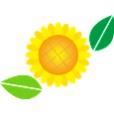 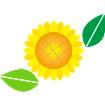 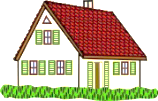 　　　　♦　講師：みんなの家　　　藤田　政視「公文学習療法で認知症予防」～公文を使用して実際に体験してみよう～　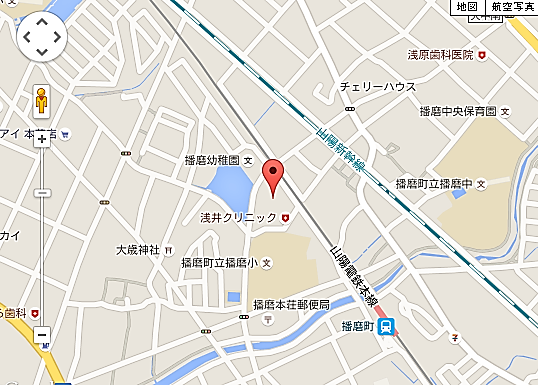 